Het voltooid deelwoord.Het voltooid deelwoord is een werkwoordsvorm die vaak begint met Be-Ver-Ge-Voorbeelden zijn: betaald, verbrand, gelopen.Een voltooid deelwoord staat nooit alleen.Er staat altijd een van deze drie werkwoorden, zijn, hebben of worden, bij.Ik heb betaaldHet wordt verbrandZij zijn gelopen.Wanneer je twijfelt aan de spelling van een voltooid deelwoord, dus wanneer je niet weet of je een d of een t moet schrijven aan het einde, kun je het voltooid deelwoord langer maken en dan hoor je welke letter je moet schrijven.Voorbeeld;Ik heb betaal…         Langer maken: betaalde……………………., dus schrijf ik een d aan het einde van betaald.Een voltooid deelwoord wordt ook vaak gebruikt als een bijvoeglijk naamwoord.Wanneer het voltooid deelwoord eindigt op een d of een t, zet je er gewoon een e achter als dat nodig is. Voorbeeld: 	de betaalde rekening
		de gelopen race
		de verbrande houtblokken.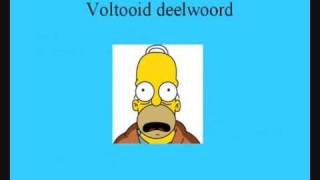 